Обеспечение доступа в здание МБОУ СОШ № 41 инвалидов и лиц с ограниченными возможностями здоровья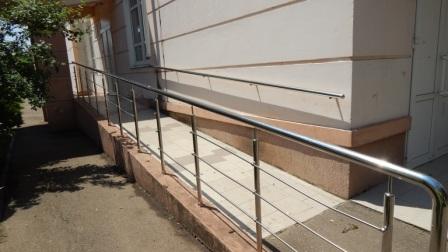 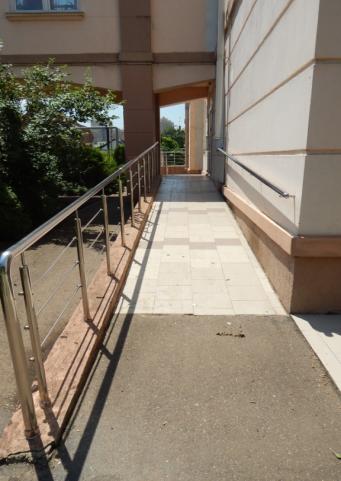 